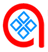                                                                                           ΑΡΙΘΜ.ΠΡΩΤ.:ΥΠΕΥΘΥΝΗ ΔΗΛΩΣΗ                                                                Αλεξανδρούπολη   -10-2020                                  Ο/Η Δηλ.ΑΠΟΔΕΚΤΗΣ – ΘΕΜΑ  Προς:  ΤΜΗΜΑ ΔΙΑΧΕΙΡΙΣΗΣ ΑΝΘΡΩΠΙΝΟΥ ΔΥΝΑΜΙΚΟΥΘέμα: ΆΔΕΙΑ ΜΕ ΥΠΕΥΘΥΝΗ ΔΗΛΩΣΗ  ΣΤΟΙΧΕΙΑ ΕΡΓΑΖΟΜΕΝΟΥΕπώνυμο: Όνομα:Πατρώνυμο: Κατηγορία: Κλάδος: Αρ. Μητρ. Εργαζομένου: Αρ. Μητρ. Εργαζομένου: Αρ. Μητρ. Εργαζομένου: Υπηρεσία: Τμήμα: Διεύθυνση κατοικίας:Τηλέφωνο:  Email :Τηλέφωνο:  Email :ΔΗΛΩΣΗ (Σύμφωνα με το άρθρο 55 Παρ. 2 του Νόμου 3528/09-02-2007)Δηλώνω με την παρούσα ότι στις  00-00-0000 απουσίασα λόγω ασθενείας μου (Σύμφωνα με το Άρθρο 55 Παρ. 2 του Νόμου 3528/09-02-2007, όπως τροποποιήθηκε με την Παρ.1 Άρθρο 2 Ν.4210/2013 και ισχύει από 21/11/2013).